Curriculum Committee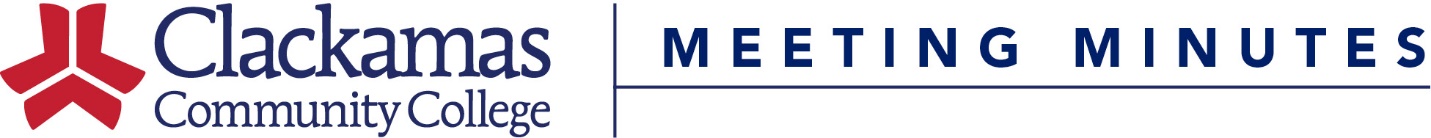 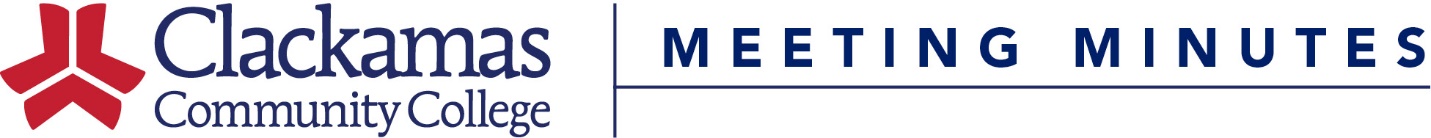 May 20, 2016Meeting AgendaPresenterActionWelcome and IntroductionsFrank CoronaApproval of MinutesFrank CoronaApprovalConsent AgendaCourse Number ChangeCourse Title ChangeReviewed Outlines for ApprovalFrank CoronaApprovalInformational ItemsOld BusinessReview Upcoming Membership VacanciesFrank CoronaDiscussionNew BusinessRelated InstructionComputation – BA-104, CS-161, CS-260, MTH-080, MTH-211, MTH-212, MTH-213Human Relations – COMM-100, COMM-219PE/Health – HE-163, HE-164, MFG-107, PE-280Hours, Instructional Method, Credits ChangeFRP-246BA-256New CoursesBA-240Program AmendmentsAccounting Assistant AASRelated Instruction Sub-CommitteeJeff EnnengaJoan San-ClaireJoan San-ClaireJoan San-ClaireApprovalApproval/19.SUApproval/19.SUApproval/19.SUApproval/19.SUClosing Comments